Антибулінгова кампанія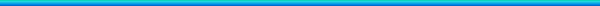         19.01.2019 року набрав чинності Закон України від 18 грудня 2018 року №2657-VIII «Про внесення змін до деяких законодавчих актів України щодо протидії булінгу (цькуванню)»        Уповноваженою особою з питань попередження насильства та булінгу в закладі освіти є заступник директора з виховної роботи Акименко Олена Анатоліївна        До уваги батьків! 
        Що стає причиною булінгу в закладах освіти, як виявити, попередити та протидіяти цькуванню, а також правильно вирішувати конфлікти? Відповіді на ці й інші питання є в безкоштовному онлайн-курсі «Протидія та попередження булінгу (цькуванню) в закладах освіти» на освітній платформі Prometheus. Він був створений за ініціативи Міністерства освіти і науки та стартував 2 квітня 2019 року. 
        Курс орієнтований на учасників освітнього процесу, але пройти його може кожен охочий – він абсолютно відкритий та доступний цілодобово. Навчання триває 80 годин – 50 теорії та 30 практики, проходити його можна за будь-яким зручним графіком. У разі успішного закінчення курсу учасники отримають відповідні сертифікати. 
        Онлайн-курс створено за підтримки Міжнародного фонду «Відродження» та українського громадського проекту масових відкритих онлайн-курсів Prometheus. 
        Протягом квітня-травня 2019р. педагогами освітнього закладу було пройдено даний безкоштовний онлайн-курс. 
        Запрошуємо Вас, шановні батьки, приєднатися до створення безпечного освітнього середовища для наших дітей. Посилання (https://prometheus.org.ua/)        БЕЗКОШТОВНІ «ГАРЯЧІ» ТЕЛЕФОННІ ЛІНІЇНаціональна дитяча «ГАРЯЧА ЛІНІЯ» Центру «ЛА СТРАДА-УКРАЇНА»: 
0-800-500-333 (для дзвінків з мобільного) 
З’явилася в Україні з початку 2013 року. Консультують компетентні в дитячих питаннях психологи, юристи та соціальні працівники. Тут маленькі українці знайдуть підтримку та пораду стосовно своїх проблем. Батьки, вчителі та вихователі матимуть змогу оперативно отримати індивідуальну консультацію стосовно порушень прав дітей. Дзвінки на лінію – безкоштовні як зі стаціонарних телефонів на всій території України, так і з мобільних усіх операторів.Національна «ГАРЯЧА ЛІНІЯ» з питань запобігання насильству (консультації юриста, психолога, соціального педагога): 
0-800-500-335 та 116-123 (безкоштовно з міських телефонів), 386 – для абонентів Київстар, Водафон - 0-800-500-225 та 116-111 
На Національній «гарячій лінії» з попередження домашнього насильства можна отримати:інформаційні консультації (інформація про організації та установи, до яких можна звернутися у конкретній ситуації, перелік документів, які необхідно підготувати для звернення та інше);психологічні консультації (поради та підтримку психолога анонімно у телефонному режимі);правову допомогу (консультації та рекомендації юристів щодо конкретної ситуації, поради стосовно правильного складання необхідних документів тощо).Омбудсмен з прав дитини в Україні Микола Миколайович Кулеба: 
(044) 255 64 50, (044) 255 76 75Єдиний телефонний номер системи надання безоплатної правової допомоги: 
Зателефонувавши за номером 0 800 213 103 (безкоштовно зі стаціонарних та мобільних телефонів), можна отримати такі послуги:безоплатну правову допомогу дітям, які перебувають у складних життєвих обставинах;правові консультації;роз’яснення з питань отримання безоплатної правової допомоги;інформацію про гарячі телефонні лінії з питань надання соціальних послуг та захисту прав людини, та установи, які опікуються відповідними питаннями;зв'язатися з усіма центрами з надання безоплатної вторинної правової допомоги; отримати інформацію про їх місцезнаходження, контактні номери телефонів, інші засоби зв’язку.Порядок подання заяви про випадки булінгу (цькування) 
        1. Виявлення факту булінгу (цькування): 
        1.1. Здобувачі освіти закладу повинні одразу проінформувати (в будь-який доступний спосіб) дорослих (батьків, педагогічних працівників, класного керівника, тощо), представника адміністрації, соціального педагога, практичного психолога, медичну сестру про факт здійсненого булінгу (цькування) свідком якого вони були особисто або про які отримали достовірну інформацію від інших осіб. 
        1.2. Педагогічні працівники або інші працівники закладу освіти повинні повідомити керівника про факт булінгу (цькування) свідком якого вони стали, або підозрюють про його вчинення по відношенню до інших осіб за зовнішніми ознаками або про які отримали достовірну інформацію від інших осіб незалежно від того чи поскаржилась йому жертва булінгу чи ні. 
        2. Повідомлення про факт здійснення булінгу: 
        2.1. Невідкладно звернутися з офіційною заявою (конфіденційність гарантується) про випадок булінгу (цькування) до керівника закладу освіти. 
        3. Розгляд звернення 
        3.1. Керівник закладу освіти видає організаційний наказ про проведення розслідування та створення комісії з розгляду випадку булінгу (цькування), скликає її засідання. До складу комісії входять педагогічні працівники (у тому числі психолог, соціальний педагог), батьки постраждалого та булерів, керівник закладу освіти та інші зацікавлені особи. 
        4. Робота комісії з розгляду випадку булінгу (цькування) 
        4.1. Визначення кваліфікації випадку: 
        – БУЛІНГ (цькування); 
        – одноразовий конфлікт (сварка) / НЕ БУЛІНГ. 
        4.2. Надання висновку та аналітичного звіту про розслідування керівнику закладу. Рішення комісії реєструються в окремому журналі, зберігаються в паперовому вигляді з оригіналами підписів усіх членів комісії. 
        5. Прикінцеві заходи щодо розгляду випадків булінгу (цькування) 
        5.1. Видання підсумкового наказу про наслідки розслідування випадку булінгу (цькування) 
        5.2. Направлення відповіді заявнику (заявникам). 
        Зразок заяви 
        Алгоритм дій працівника закладу освіти в разі виявлення випадку насильства над дитиноюЗНАЙ: ТИ НЕ ОДИН! РАЗОМ ПОДОЛАЄМО БУЛІНГ!        У шкільному житті, сповненому новими знаннями і цікавими подіями, виникають ситуації приниження чи знущання з однокласників, молодших школярів. Ця проблема у всьому світі має назву «булінг», її потрібно вирішувати усім дорослим. 
        За інформацією Дитячого фонду ООН (ЮНІСЕФ), із булінгом у колі однолітків в Україні стикалися близько 67% дітей. Причому, найбільш вразливими до булінгу є сором'язливі, зі зразковою поведінкою діти, а також діти, які, в силу різних життєвих обставин, «замкнуті в собі», закриті для спілкування. 
        Міністерство юстиції України розпочало активну інформаційну роботу #СтопБулінг, адже діти мають право на безпечне дитинство. БУЛІНГ: ЗА ДІТЕЙ ВІДПОВІДАЮТЬ БАТЬКИ        Традиційно причиною батьківських нарікань і не зовсім приємних виховних моментів для того, хто не вивчив урок і отримав низьку оцінку, є двійки-трійки у щоденнику. Причин для виховних моментів побільшало відтоді, як на законодавчому рівні у нашій країні введено відповідальність за булінг. І діти, і батьки повинні знати: булінг – не просто зло, яке зачіпає підліткове середовище, а ще й в окремих ситуаціях привід сплатити немалий штраф. І платити його будуть батьки того, хто дозволяє собі принижувати однокласника чи товариша по школі. 
        Реалізуючи Загальнонаціональний правопросвітницький проект «Я МАЮ ПРАВО!», Міністерство юстиції розпочало інформаційну кампанію #СтопБулінг, орієнтовану на дітей та їх батьків. Питання стало наскільки актуальним, що поняття «булінг» визначили на законодавчому рівні та прописали у Законі України «Про освіту» та в Кодексі України про адміністративні правопорушення. Визначення зафіксовано так: «булінг (цькування) – діяння (дії або бездіяльність) учасників освітнього процесу, які полягають у психологічному, фізичному, економічному, сексуальному насильстві, у тому числі із застосуванням засобів електронних комунікацій, що вчиняються стосовно малолітньої чи неповнолітньої особи та (або) такою особою стосовно інших учасників освітнього процесу, внаслідок чого могла бути чи була заподіяна шкода психічному або фізичному здоров’ю потерпілого». 
        У Кодекс додано статтю 1734 про відповідальність за вчинення булінгу, яка називається «Булінг (цькування) учасника освітнього процесу». В ній зазначено, що булерів (так назвали тих, хто здійснює булінг) або їх батьків варто штрафувати або виправляти громадськими роботи. 
        За булінг, вчинений дітьми до 16-ти років, відповідають батьки або опікуни. За перший випадок булінгу – від 850 до 1700 гривень штрафу або громадські роботи на термін від 20 до 40 годин. За повторне цькування або булінг, вчинене групою осіб від 1700 до 3400 гривень штрафу або громадські роботи терміном від 40 до 60 годин. 
        Справді ж, потрібно задуматися, перш ніж цькувати невисокого хлопчика чи знущатися із дівчинки з рудими кісками? «Не руйнуй невідомий світ, бо для когось і твій знайомий – невідомий»,- зазначила у своєму творі Мікус Марія, юна журналістка з Хмельниччини, одна з переможниць конкурсу Юстиції Сумщини #БулитиНеКруто. 
        До речі, в Україні вже є судові рішення щодо булінгу. Перше прийняте у лютому цього року на Київщині, за цькування батьків винної особи зобов’язали сплатити штраф.Булінг. Ми всі можемо допомогти це зупинити        89% молоді вважає булінг (цькування) проблемою в українських школах. Кожен другий школяр є жертвою булінгу. Це серйозна проблема, яка може негативно вплинути на дитину. Про це повідомляє Уповноважений Президента України з прав дитини Микола Кулеба. 
        Більшість з них соромляться цькування і нікому про нього не розповідають. Саме тому необхідно мати довірливі стосунки з дітьми і знати головні ознаки, за якими можна виявити булінг, щоб підтримати і захистити свою дитину! 
        Булінг – не просто бешкетування. Це особлива форма стосунків, яка ґрунтується на дискримінації, насильстві та агресії. Шкільне цькування може викликати низьку самооцінку, почуття самотності, депресію і навіть суїцидальні настрої. У той же час неможливо спинити природній та складний процес пошуку свого місця в ієрархії стосунків, який психологи називають «процесом формування стійких репутацій». Однак дорослі повинні створити такі умови, за яких це явище буде протікати у цілком безпечній та здоровій формі. 
        Навчайте школярів будувати дружні стосунки з оточуючими і розв’язувати конфлікти мирним шляхом! 
        Швидка та доречна реакція педагогів на ситуацію булінгу повертає дітям відчуття безпеки та захищеності, демонструє, що насилля не прийнятне. Саме тому, як тільки ви побачили або дізналися про булінг: 
        1. Негайно втручайтесь та зупиняйте насилля — булінг не можна ігнорувати. 
        2. Зберігайте спокій та будьте делікатними, не примушуйте дітей публічно говорити на важкі для них теми. Краще вести розмову наодинці, або в малих групах. 
        3. Уникайте слів жертва чи агресор — це призводить до стигматизації. 
        4. Не намагайтеся ставати на чийсь бік або викликати відчуття провини до того, хто потерпає від булінгу. Так ви закріплюєте поведінку жертви. 
        5. Пояснюйте, які саме дії є насиллям і чому їх необхідно припинити. 
        6. Не вимагайте публічних вибачень. Це може загострити ситуацію. 
        7. Допоможіть дітям зрозуміти, що таке булінг і як протистояти йому безпечно. 
        8. Спілкуйтеся з дітьми. Прислухайтеся до них. Знайте їхніх друзів, розумійте їхні проблеми. 
        9. Заохочуйте дітей робити те, що вони люблять. Інтереси і хобі можуть підвищити довіру, допомогти дітям здружитися і попередити схильність до булінгу. 
        10. Показуйте приклад ставлення до інших із добротою та повагою.Моя дитина є жертвою булінгу. Що мені робити?Вислухайте свою дитину і запевніть її, що вона має право бути у безпеці.Докладно з’ясуйте факти. Занотуйте, що і коли трапилося.Допоможіть вашій дитині зрозуміти, що є різниця між «донести», «пліткувати» чи «розповісти» і доповісти. Щоб доповісти, потрібна сміливість. Доповідають не для того, щоб створити проблеми для іншого учня, а для того, що захистити всіх учнів.Домовтеся про зустріч для бесіди з учителем вашої дитини/підлітка, іншим вчителем, якому ваша дитина/підліток довіряє, або директором чи заступником директора школи.Хоча це й важко, намагайтеся зберігати спокій, щоб ви могли підтримати вашу дитину і запланувати разом порядок дій.Дотримуйтеся свого плану. Слідкуйте за поведінкою вашої дитини. Якщо ваші зустрічі з персоналом школи не допомогли зупинити булінг, прийдіть до школи ще раз і поговоріть з директором. Виконуйте ті кроки, що були узгоджені на зустрічі.Поговоріть з інструктором або тренером, якщо булінг має місце під час позашкільної діяльності чи спортивних заходів.Зверніться до поліції, якщо булінг містить кримінальну поведінку, таку як напад із сексуальною метою або застосування зброї, або якщо загроза безпеці вашої дитини знаходиться у самій громаді, а не у школі.Як я можу допомогти своїй дитині справитися із булінгом?        Співпрацюючи зі школою, щоб допомогти своїй дитині чи підлітку подолати проблему булінгу, ви показуєте власним прикладом і відкрито заявляєте, що булінг – це погано. 
        Незалежно від віку, ви можете допомогти, заохочуючи свою дитину говорити з вами про булінг і даючи такі поради:Зберігай спокій і обійди ситуацію.Розкажи дорослому, якому ти довіряєш – вчителю, директору, водію шкільного автобуса чи завідувачці їдальні про те, що трапилося, або повідом про це анонімно.Поговори про це із своїми братами чи сестрами, або з друзями, щоб тобі не здавалося, що тиодинокий/Кілька стратегій, які можуть допомогти покращити ситуацію і своє самопочуття, зумовлене тим, що відбувається:Уникай бешкетника й перебувай у товаристві друзів. Не заходь у туалет, якщо задирака знаходиться там, не ходи в роздягалку, коли немає нікого поруч. Постійно перебувай у товаристві приятеля, щоб не залишатись наодинці з недругом. Запропонуй те ж саме своєму другу.Стримуй гнів. Розхвилюватись у зв’язку зі знущанням природно, але саме цього й домагаються бешкетники. Це змушує їх відчувати себе сильнішими. Намагайся не реагувати плачем, не червоній і не переймайся. Це вимагає великої кількості тренувань, але це корисна навичка дати відсіч бешкетнику. Іноді корисно практикувати стратегію приведення себе в повну рівновагу, наприклад, рахувати до десяти, записувати свої гнівні слова на аркуші паперу, робити глибокий вдих або просто йти.Дій хоробро, йди та ігноруй бешкетника. Твердо й чітко скажи йому, щоб він припинив, а потім розвернись й піди. Намагайся ігнорувати образливі зауваження, наприклад, демонструй байдужість. Ігноруючи задираку, ти показуєш, що він тобі байдужий. Зрештою, він, імовірно, утомиться діставати тебе.Розкажи дорослим про знущання. Учителі, директор школи, батьки можуть допомогти припинити знущання.Розповідай про це. Поговори з кимось, кому ти довіряєш, наприклад, із завучем, учителем, братом, сестрою або другом. Вони можуть запропонувати деякі корисні поради, і навіть якщо вони не можуть виправити ситуацію, це допоможе тобі відчути себе менш самотнім.Усунь провокаційні фактори. Якщо розбишака вимагає від тебе грошей на обід, принось обід із собою. Якщо він намагається відібрати твій музичний плеєр, не бери його до школи.Декілька порад на випадок, якщо вас залякують або переслідують у мережі:Повідомляйте про залякування в мережі, незважаючи на те, чи воно стосується вас безпосередньо. Блокуйте користувачів, які залякують або переслідують.Ніколи не відповідайте на такі коментарі, адже це може лише погіршити ситуацію. Хоча це й складно, спробуйте ігнорувати образи.Зберігайте та роздруковуйте образливі повідомлення, публікації, зображення чи відео, які ви отримали чи побачили.Занотовуйте дату та час публікації образливих повідомлень, а також будь-які дані про особу, яка їх опублікувала.Не передавайте відео чи повідомлення, метою яких є залякування в мережі, адже ви станете співучасником.Якщо вас постійно ображають, спробуйте змінити свій ідентифікатор користувача, псевдонім або профіль.Насамкінець, не ігноруйте випадки залякування інших осіб у мережі. Якщо ви натрапите на такий випадок, повідомте про це та запропонуйте свою допомог